Model Contract for Goods and/or ServicesBetween the United Nations Development Programme and a Company or OrganizationHOW TO USE THIS CONTRACT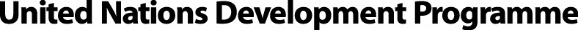 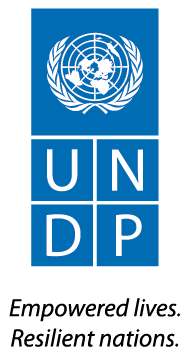 Contract for Goods and/or ServicesBetween the United Nations Development Programme and DBM Panama, S.A.This Contract consists of the following documents, which in case of conflict shall take precedence over one another in the following order:This face sheet (“Face Sheet”).UNDP Special Conditions [delete if not applicable].[UNDP General Terms and Conditions for Contracts] [UNDP General Terms and Conditions for Institutional (de minimis) Contracts] [delete if not applicable and remove square brackets]. Terms of Reference (TORs) and Schedule of Payments, incorporating the description of services, deliverables and performance targets, time frames, schedule of payments, and total contract amount [delete if not applicable].Technical Specifications for Goods [delete if not applicable]. The Contractor’s Technical Proposal and Financial Proposal, dated [insert date], as clarified by the agreed minutes of the negotiations meeting, dated [insert date]; these documents not attached hereto but known to and in the possession of the Parties, and forming an integral part of this Contract.Discount Prices [to be used in cases where the Contractor is engaged on the basis of an LTA; delete if not applicable].All the above, hereby incorporated by reference, shall form the entire agreement between the Parties (the “Contract”), superseding the contents of any other negotiations and/or agreements, whether oral or in writing, pertaining to the subject of this Contract.  This Contract shall enter into force on the date of the last signature of the Face Sheet by the duly authorized representatives of the Parties, and terminate on the Contract Ending Date indicated on the Face Sheet.  This Contract may be amended only by written agreement between the duly authorized representatives of the Parties.IN WITNESS WHEREOF, the undersigned, being duly authorized thereto, have on behalf of the Parties hereto signed this Contract at the place and on the day set forth below.This model contract (the “Contract”) is intended to be used when UNDP carries out a procurement process and selects a vendor to (a) deliver goods, (b) perform services, or (c) provide both goods and services.  The vendor could be a private company, an educational institution, a fully or partially owned Government entity, or a civil society organization such as an NGO.         This Contract should not be used for procurement of civil works (for which a different template exists), substantive developmental activities (for which programming instruments exist) or services to be provided free of charge to UNDP (for which different templates exist).  All questions about, and requests for appropriate templates and General Terms and Conditions should be addressed to the Procurement Services Unit in the Office of Sourcing and Operations, Bureau for Management Services (OSO/BMS), UNDP.   Please review this Contract and ensure completion of all the blocks of the Face Sheet to this Contract with correct information.  Please do not delete and/or add any blocks to the Face Sheet.  If any block is not applicable, please indicate “n/a.”No changes or additions to the provisions of this Contract (except completing the Face Sheet) can be introduced without prior clearance by the Legal Office, Bureau for Management Services (LO/BMS), UNDP.Please note that by submitting its proposal, a bidder commits to adhere to the UNDP contract terms, including the General and Special Terms and Conditions, without changes.  If no reservations are made by the bidder during the bidding process, no deviations from the contract terms will be considered at the post-award/contract execution stage.  Adherence to the UNDP standard contract terms is among the qualification criteria for assessing the bidder’s proposal.  Failure to accept them may result in bidder’s disqualification from the procurement process.  Please ensure that a minimum of two (2) originals of this Contract are signed.  After signature, UNDP should keep one original and provide the vendor with the other original.Please note that this instruction page, as well as any footnotes or other instructions in this model Contract, are for the information and guidance of UNDP users only and should be deleted before the Contract is sent to the vendor for review and signature.  Country Where Goods Will be Delivered and/or Services Will be Provided:  PanamáCountry Where Goods Will be Delivered and/or Services Will be Provided:  Panamá2.  UNDP [  ]  Request for Quotation  [  ] Request for Proposal   [  ] Invitation to Bid  [  ] direct contracting     Number and Date: 17512 – 2020 (June 23rd, 2020)2.  UNDP [  ]  Request for Quotation  [  ] Request for Proposal   [  ] Invitation to Bid  [  ] direct contracting     Number and Date: 17512 – 2020 (June 23rd, 2020)3.  Contract Reference (e.g. Contract Award Number): 17512 - 20203.  Contract Reference (e.g. Contract Award Number): 17512 - 20204.  Long Term Agreement:  No4.  Long Term Agreement:  No5.  Subject Matter of the Contract:  [  ] goods              [X ] services            [  ] goods and services5.  Subject Matter of the Contract:  [  ] goods              [X ] services            [  ] goods and services6.  Type of Services:  6.  Type of Services:  7.  Contract Starting Date:  8.  Contract Ending Date: 9.  Total Contract Amount:  [insert currency and amount in figures and words]9a.  Advance Payment:  [insert currency and amount in figures and words or indicate “not applicable”]9.  Total Contract Amount:  [insert currency and amount in figures and words]9a.  Advance Payment:  [insert currency and amount in figures and words or indicate “not applicable”]10.  Total Value of Goods and/or Services:   [  ] below US$50,000  (Services only) – UNDP General Terms and Conditions for Institutional (de minimis) Contracts apply  [  ] below US$50,000  (Goods or Goods and Services) – UNDP General Terms and Conditions for Contracts apply  [  ] equal to or above US$50,000 (Goods and/or Services) – UNDP General Terms and Conditions for Contracts apply10.  Total Value of Goods and/or Services:   [  ] below US$50,000  (Services only) – UNDP General Terms and Conditions for Institutional (de minimis) Contracts apply  [  ] below US$50,000  (Goods or Goods and Services) – UNDP General Terms and Conditions for Contracts apply  [  ] equal to or above US$50,000 (Goods and/or Services) – UNDP General Terms and Conditions for Contracts apply11.  Payment Method:  [  ] fixed price    [  ] cost reimbursement 11.  Payment Method:  [  ] fixed price    [  ] cost reimbursement 12.  Contractor’s Name:Address:Country of incorporation:Website:12.  Contractor’s Name:Address:Country of incorporation:Website:13.  Contractor’s Contact Person’s Name:Title:Address:Telephone number:Fax:Email:13.  Contractor’s Contact Person’s Name:Title:Address:Telephone number:Fax:Email:14.  UNDP Contact Person’s Name:Title:Address:Telephone number:Fax:Email:14.  UNDP Contact Person’s Name:Title:Address:Telephone number:Fax:Email:15.  Contractor’s Bank Account to which payments will be transferred:Beneficiary:Account name:Account number:Bank name:Bank address:Bank SWIFT Code:Bank Code:Routing instructions for payments:15.  Contractor’s Bank Account to which payments will be transferred:Beneficiary:Account name:Account number:Bank name:Bank address:Bank SWIFT Code:Bank Code:Routing instructions for payments:For the ContractorFor the ContractorFor UNDPFor UNDPSignature:Signature:Name:Name:Title:Title:Date:Date: